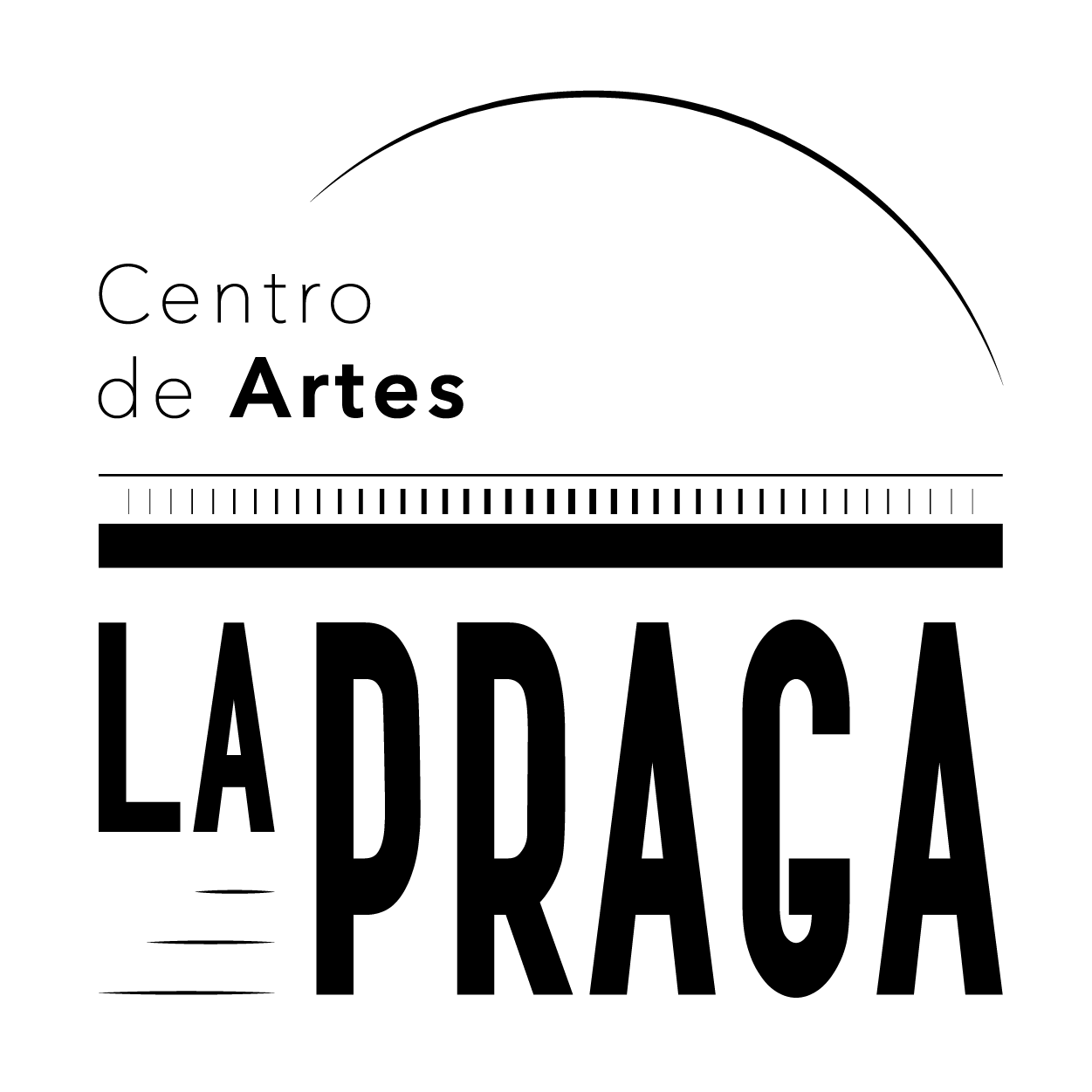 FORMULARIO PARA SOCIXS DE LA PRAGASeñala la modalidad que te interese marcándola con una X: 			DATOS PERSONALESNombre:Apellidos:Correo electrónico:Móvil:El cobro de la tasa se hará mediante domiciliación bancaria o mediante transferencia. Mándanos el justificante de transferencia a info@calatea.es o indícanos aquí tu IBAN:En Madrid a			de 			de__________  Fdo:Para darte de baja puedes mandarnos un correo electrónico a info@calatea.es.Los datos proporcionados serán utilizados por la ASOCIACION CULTURAL CALATEA para informar a lxs socixs de sus próximas actividades. Para el caso de que estas actividades se documenten mediante fotografías o video CALATEA podrá difundirlas en su web y RRSS.Los datos proporcionados se conservarán mientras se siga siendo socix. Los datos no se cederán a otras organizaciones salvo en los casos en que exista una obligación legal. Todo socix tiene derecho a obtener confirmación sobre si la ASOCIACION CULTURAL CALATEA está tratando sus datos personales, por tanto tiene derecho a acceder a los mismos, rectificar los datos inexactos o solicitar su supresión cuando los datos ya no sean necesarios.Responsable: Identidad: ASOCIACION CULTURAL CALATEA - NIF: G-87608006Dir. postal: calle Olivar nº 47 -5º A-28012 Madrid Teléfono: 660147725 Correo elect: info@calatea.es